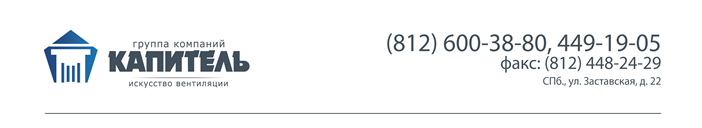 БЛАНК - ЗАКАЗ НА ТРОЙНИК КРУГЛЫЙ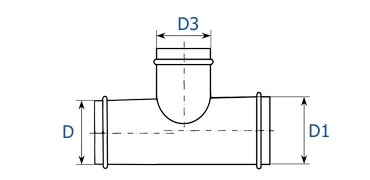 ВАРИАНТЫ СОЕДИНЕНИЙ:                        1. НИППЕЛЬ – «ниппель»2. ТРУБНЫЙ РАЗМЕР – «трубн.р-р»3. ГЛАКДКИЙ КРАЙ – «без фланца»4. ФЛАНЕЦ – «плоский фланец», «уголок»№D (мм)      D1 (мм)D3 (мм)СоединениеКол-во (шт.)Примечание